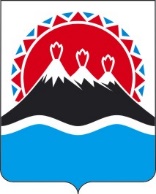 П О С Т А Н О В Л Е Н И ЕПРАВИТЕЛЬСТВАКАМЧАТСКОГО КРАЯ                  г. Петропавловск-КамчатскийПРАВИТЕЛЬСТВО ПОСТАНОВЛЯЕТ:1. Образовать межведомственную комиссию по профилактике правонарушений в Камчатском крае.2. Утвердить положение о межведомственной комиссии по профилактике правонарушений в Камчатском крае согласно приложению.3. Настоящее постановление вступает в силу после дня его официального опубликования.Положениео межведомственной комиссии по профилактикеправонарушений в Камчатском крае1. Межведомственная комиссия по профилактике правонарушений в Камчатском крае (далее - Комиссия) является координационным органом, образованным для обеспечения взаимодействия территориальных органов федеральных органов исполнительной власти по Камчатскому краю (далее - территориальные органы федеральных органов исполнительной власти), исполнительных органов государственной власти Камчатского края, органов местного самоуправления муниципальных образований в Камчатском крае (далее - органы местного самоуправления) по вопросам профилактики правонарушений в Камчатском крае.2. Основными задачами Комиссии являются:1) участие в формировании и проведении государственной политики в сфере предупреждения правонарушений в Камчатском крае;2) обеспечение взаимодействия территориальных органов федеральных органов исполнительной власти, исполнительных органов государственной власти Камчатского края, органов местного самоуправления по вопросам реализации системы мер профилактики правонарушений в Камчатском крае;3) подготовка и внесение предложений по совершенствованию правового регулирования, направленного на предупреждение совершения правонарушений в Камчатском крае.3. Комиссия для выполнения возложенных на нее задач осуществляет следующие функции:1) разрабатывает и рекомендует к применению территориальным органам федеральных органов исполнительной власти, исполнительным органам государственной власти Камчатского края, органам местного самоуправления меры по реализации государственной политики в сфере предупреждения правонарушений в Камчатском крае;2) разрабатывает меры по повышению эффективности контроля за реализацией государственных программ Камчатского края и муниципальных программ, направленных на предупреждение правонарушений в Камчатском крае, а также осуществляемых в связи с этим мероприятий;3) проводит сбор и анализ информации о состоянии профилактики правонарушений в Камчатском крае.4) рассматривает на заседаниях Комиссии вопросы, связанные с реализацией в Камчатском крае федеральных законов и иных нормативных правовых актов Российской Федерации, направленных на предупреждение и пресечение правонарушений в Камчатском крае.4. Комиссия имеет право:1) запрашивать и получать в установленном порядке от территориальных органов федеральных органов исполнительной власти, исполнительных органов государственной власти Камчатского края, органов местного самоуправления, общественных объединений и организаций материалы и информацию, необходимые для деятельности Комиссии;2) заслушивать на заседаниях Комиссии должностных лиц территориальных органов федеральных органов исполнительной власти, исполнительных органов государственной власти Камчатского края, органов местного самоуправления, общественных объединений и организаций по вопросам, отнесенным к компетенции Комиссии;3) вносить предложения о распределении финансовых средств, направляемых на проведение мероприятий по профилактике правонарушений в Камчатском крае.5. Комиссия формируется в составе председателя Комиссии, заместителя председателя Комиссии, секретаря и других членов Комиссии. Состав Комиссии утверждается распоряжением Правительства Камчатского края.6. Организация деятельности Комиссии осуществляется в соответствии с планом работы Комиссии. План работы составляется на текущий год на основании предложений, поступивших от членов Комиссии, рассматривается на заседании Комиссии и утверждается ее председателем.Заседания Комиссии проводятся под руководством ее председателя либо его заместителя (по поручению председателя) не реже двух раз в год и считаются правомочными, если на них присутствует более половины ее состава.Члены Комиссии не вправе делегировать свои полномочия другим лицам. Решения Комиссии принимаются простым большинством голосов присутствующих на заседании членов Комиссии с учетом представленных в письменной форме мнений членов Комиссии, отсутствующих на заседании.Решение Комиссии оформляется протоколом, который подписывается председательствующим на заседании.7. Организационно-техническое обеспечение деятельности Комиссии осуществляется Министерством специальных программ Камчатского края.[Дата регистрации]№[Номер документа]Об образовании межведомственной комиссии по профилактике правонарушений в Камчатском крае Председатель Правительства - Первый вице-губернатор Камчатского края[горизонтальный штамп подписи 1]А.О. КузнецовПриложение к постановлениюПравительства Камчатского краяот _______________ № ________